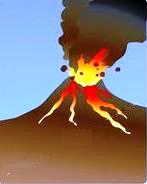 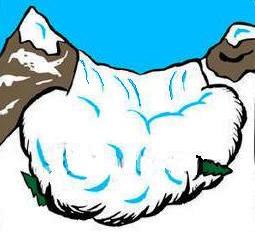 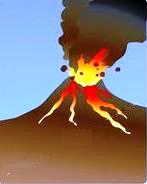 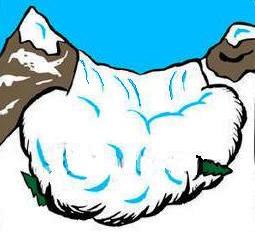                                                                 Write the correct word under each picture:                                                                                   avalanche                                               drought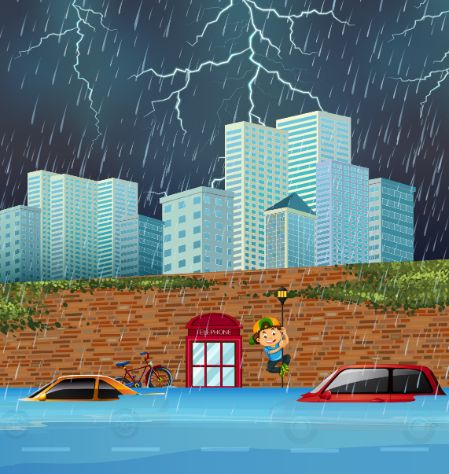 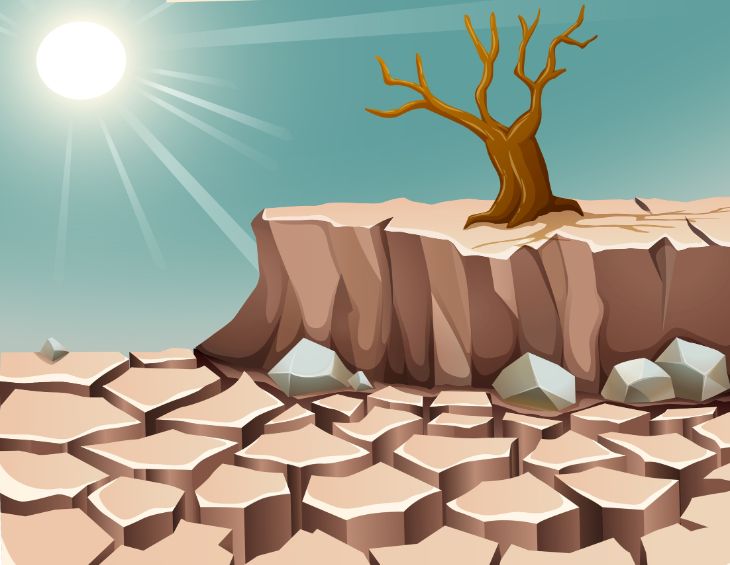 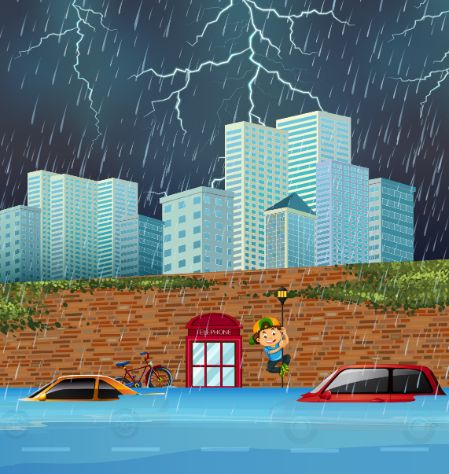 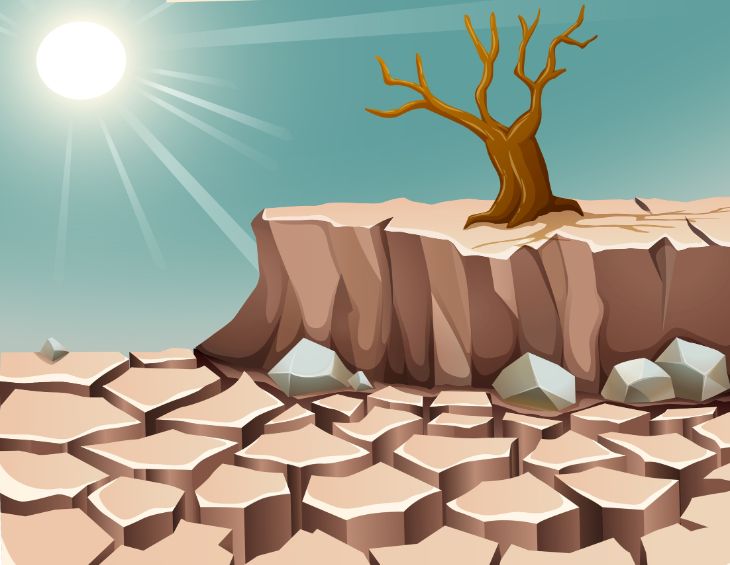                                              earthquake                                              flood                                             hurricane                                              tornado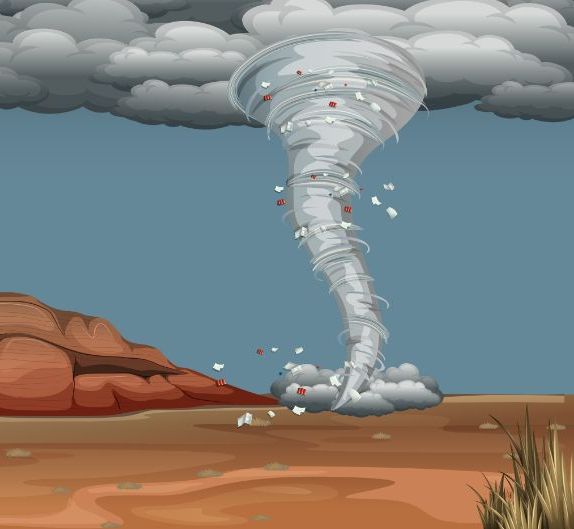 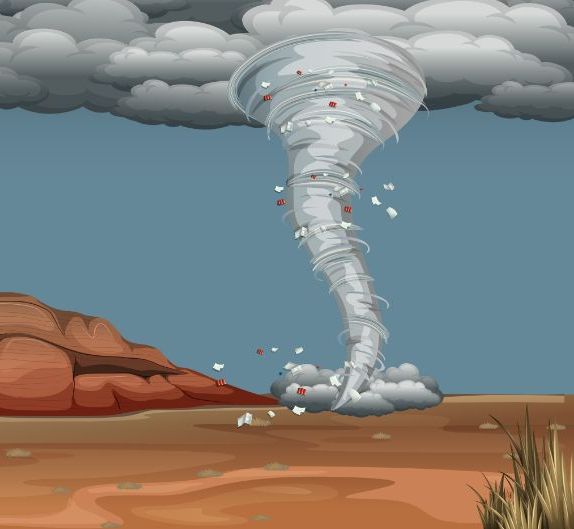                                                tsunami                                         volcanic eruption 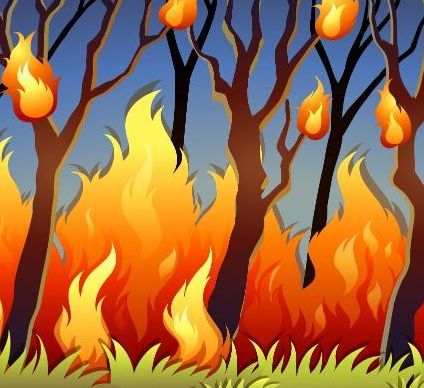 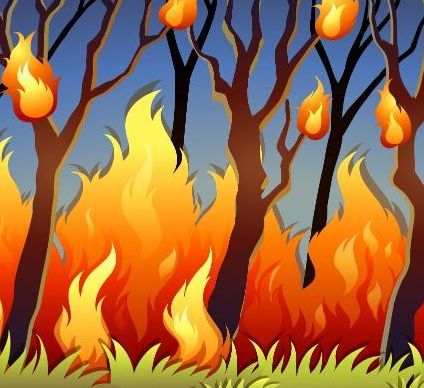       wildfire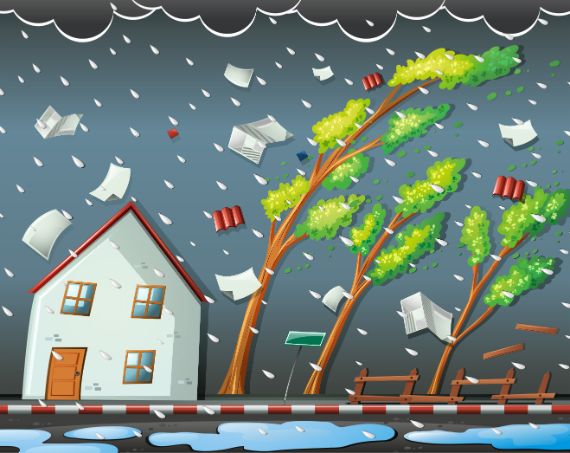 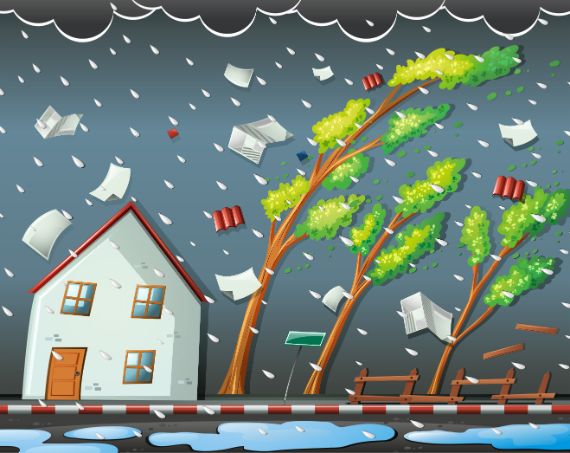 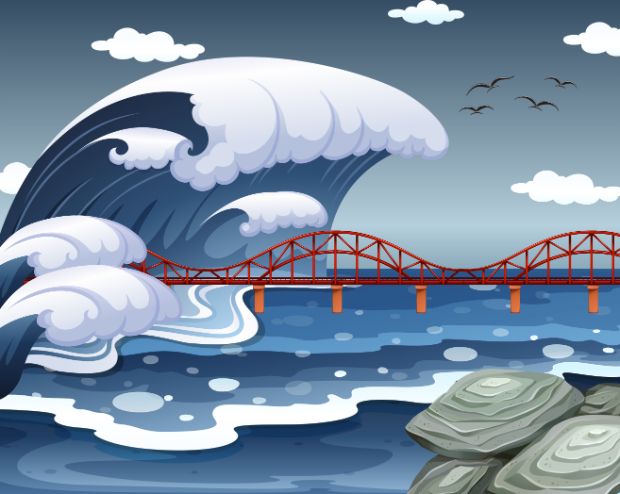 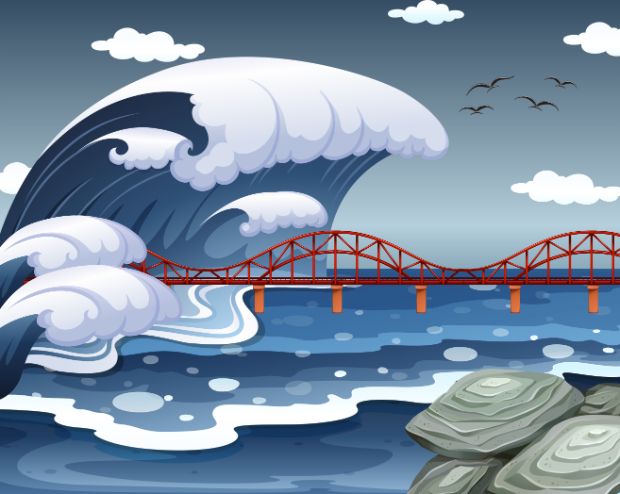 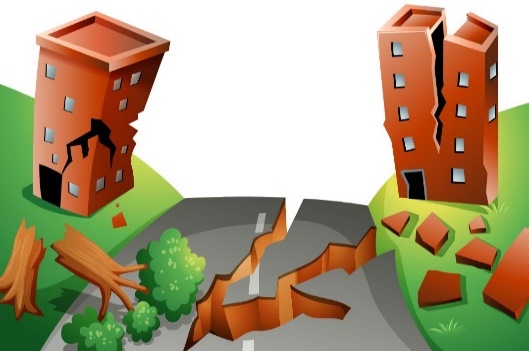 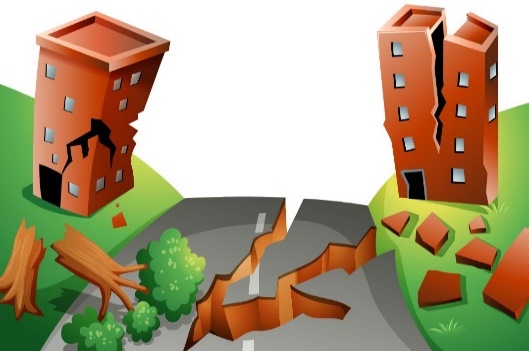                                                                                                                                                       < a href=http://www.freepik.com